ПОЛОЖЕНИЕо проведении легкоатлетического забега «Полумарафон», посвященного 75-летию  образования Тюменской области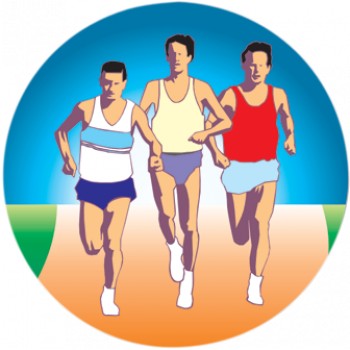 КАЗАНСКИЙ РАЙОН1. Цели и задачи- пропаганды здорового образа жизни и приобщения населения к активным занятиям физической культурой и спортом;- развития массового спорта;- стимулирования роста спортивных достижений в беге на  длинные дистанции.2. Организаторы соревнований-Общее руководство и проведение соревнований осуществляет МАУ ДО «Казанская  районная ДЮСШ».Непосредственное проведение возлагается на главную судейскую коллегию  Казанского района.Главный судья:  Янченко Владимир  Петрович.3. Дата и место проведенияЗабег состоится 18 августа 2019 года. Регистрация  участников полумарафона с 10 ч. 00 мин., по адресу с. Казанское переулок Луначарского д. 2 стоянка хлебозавода.10.20 часов старт  на дистанцию 12 километров.4. Программа соревнованийВ программу соревнований включён бег по пересеченной местности на дистанцию 12 километров. Старт от с. Казанское переулок Луначарского д. 2 стоянка хлебозавода – финиш д. Боровлянка лыжная база «Боровлянская».5. Участники соревнований К соревнованиям допускаются  все желающие мужчины и женщины в возрасте  14 лет и старше; с соответствием программе соревнований и  уровнем подготовки.Участники представляют   медицинскую справку или собственноручно удостоверившие ответственность за состояние своего здоровья.6. Определение и награждение победителейПодведение итогов среди мужчин и женщин раздельно.Участники, занявшие призовые места награждаются грамотами, медалями и подарочными сертификатами по следующим возрастным группам:1 группа  14 -17 лет2 группа  18 -29 лет3 группа  30 -39 лет4 группа  40 -49 лет5 группа  50 лет и старше.Данное положение является официальным вызовом на соревнования.УТВЕРЖДАЮ                                                                              Заместитель директора по УВРМАУ ДО «Казанская районная ДЮСШ»____________ И.В. Тишкова __________________ 2019 г.